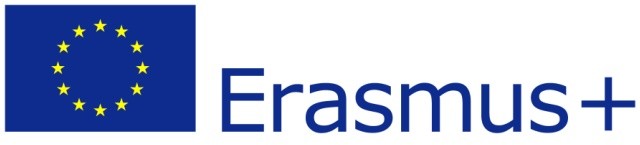 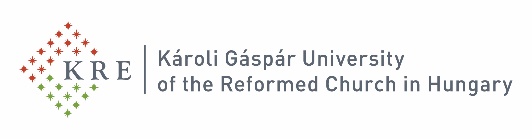 Letter of AcceptanceErasmus+ Programme This is to certify that Ms / Mr 	name of studenthas been accepted at 	name of receiving institutionas an Erasmus+ traineefrom 	 until 	.first day of mobility	last day of mobilityFor the host institution:Name:		Position:		Date, Place	Signature, Stamp / Seal